ПРОЕКТ                                                                  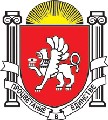 РЕШЕНИЕс. ДОЛИННОЕ                                            - я  сессия           2 созыва___.___. 2022                                                                                                  №.    .                                                                             «Об отчете Главы муниципального образования Долинненского сельского поселения о результатах своей деятельности за 2021 год»соответствии с частью 11.1 статьи 35, частью 5.1. статьи 36 Федерального закона № 131 «Об общих принципах организации местного самоуправления в Российской Федерации», на основании статей 45 Устава муниципального образования Долинненского сельского поселения, заслушав и обсудив отчет Главы муниципального образования Долинненского сельского поселения о результатах деятельности за 2021г.        ДОЛИННЕНСКИЙ  СЕЛЬСКИЙ СОВЕТ РЕШИЛ:1.  Признать деятельность Главы муниципального образования Долинненского сельского поселения Бахчисарайского района Республики Крым Гаевой Светланы Александровны за 2021 год  -  удовлетворительной.Отчет Главы муниципального образования Долинненское сельское поселение Бахчисарайского района Республики Крым о результатах своей деятельности за 2021 год   принять к сведению.Опубликовать (обнародовать) отчет Главы муниципального образования Долинненское сельское поселение Бахчисарайского района Республики Крым о результатах своей деятельности за 2021 год на официальном сайте Долинненского сельского поселения www.dolinoe.ru, на официальном сайте Правительства Республики Крым на странице Бахчисарайского района (bahch.rk.gov.ru).Настоящее решение вступает в силу со дня его официального опубликования(обнародования).Председатель Долинненского сельского совета                                                 С.А.ГаеваяПредседатель Долинненско.А.Гаевая                                               	                                                   РЕСПУБЛІКА КРИМБАХЧИСАРАЙСЬКИЙ РАЙОНДОЛИННЕНСЬКА  СІЛЬСЬКА РАДАРЕСПУБЛИКА  КРЫМБАХЧИСАРАЙСКИЙ РАЙОНДОЛИННЕНСКИЙ СЕЛЬСКИЙ  СОВЕТКЪЫРЫМ ДЖУМХУРИЕТИБАГЪЧАСАРАЙ  БОЛЮГИНИНЪДОЛИННОЕ  КОЙ  ШУРАСЫ